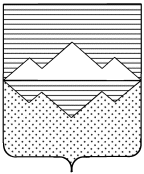 СОБРАНИЕ ДЕПУТАТОВСАТКИНСКОГО МУНИЦИПАЛЬНОГО РАЙОНАЧЕЛЯБИНСКОЙ ОБЛАСТИРЕШЕНИЕ________________________________________________________от _____________________ 2013г.   № __________г. СаткаО принятии Положения о порядкеорганизации доступа и осуществления контроля обеспечения доступа к информации о деятельности Собрания депутатов и Контрольно-счетной палаты Саткинского муниципального района	В соответствии с Федеральным законом от 09.02.2009 №8-ФЗ
«Об обеспечении доступа к информации о деятельности государственных органов и органов местного самоуправления» и Уставом Саткинского муниципального района,СОБРАНИЕ ДЕПУТАТОВ САТКИНСКОГО МУНИЦИПАЛЬНОГО РАЙОНА РЕШАЕТ:1. Принять Положение о порядке организации доступа и осуществления контроля обеспечения доступа к информации о деятельности Собрания депутатов и Контрольно-счетной палаты Саткинского муниципального района (приложение №1).2. Решение Собрания депутатов Саткинского муниципального района от 23.11.2005г. №66/8 «Об утверждении Положения о порядке предоставления информации органами местного самоуправления Саткинского муниципального района» признать утратившим силу.3. Настоящее Решение опубликовать в газете «Саткинский рабочий».4. Контроль за исполнением настоящего Решения возложить на комиссию по законодательству и местному самоуправления (председатель – Романов А.И.).Председатель Собрания депутатовСаткинского муниципального района						           Н.П. БурматовПриложение №1 кРешению Собрания депутатовСаткинского муниципального районаот_________________ №____________Порядок организации доступа и осуществления контроля обеспечения доступа к информации о деятельности Собрания депутатов и Контрольно-счетной палаты Саткинского муниципального района.I. Общие положения.1. Порядок организации доступа и осуществления контроля за обеспечением доступа к информации о деятельности Собрания депутатов и Контрольно-счетной палаты Саткинского муниципального района (далее – Порядок)  устанавливает правила организации доступа и контроля за обеспечением доступа к информации о деятельности Собрания депутатов и Контрольно-счетной палаты Саткинского муниципального района (далее – органы местного самоуправления), а также предоставления информации по запросам пользователей информацией.2. Правовое регулирование отношений, связанных с обеспечением доступа к информации о деятельности органов местного  самоуправления осуществляется в соответствии с Конституцией Российской Федерации, Федеральным законом от 9.02.2009 № 8-ФЗ «Об обеспечении доступа к информации о деятельности государственных органов и органов местного самоуправления», другими федеральными законами, Регламентом Собрания депутатов, Положением о Контрольно-счетной палате, настоящим Порядком, а также иными нормативными правовыми актами муниципального района.3. Обеспечение доступа граждан и организаций к информации о деятельности органов местного самоуправления осуществляется с соблюдением следующих принципов:1) открытости и доступности информации о деятельности органов местного самоуправления, за исключением случаев, предусмотренных федеральным законодательством;2) достоверности информации о деятельности органов местного самоуправления и своевременности её предоставления;3) свободы поиска, получения, передачи и распространения информации о деятельности органов местного самоуправления любым законным способом;4) соблюдение прав граждан на неприкосновенность частной жизни, личную и семейную тайну, защиту их чести и деловой репутации, права организаций на защиту их деловой репутации при предоставлении информации о деятельности органов местного самоуправления.4. Доступ к информации о деятельности органов местного самоуправления ограничивается в случаях, если указанная информация отнесена, в установленном федеральным законом порядке, к сведениям, составляющим государственную или иную охраняемую законом тайну.II. Обеспечение и организация доступа к информации о деятельности органов местного самоуправления.5. Обеспечение доступа к информации о деятельности осуществляют работники органов местного самоуправления.6. Доступ к информации обеспечивается следующими способами:- обнародование (опубликование) органами местного самоуправления информации о своей деятельности в средствах массовой информации;- размещение информации о деятельности органов местного самоуправления в сети Интернет на официальном Сайте администрации Саткинского муниципального района  с доменным именем www.satadmin.ru;-  размещение информации о деятельности органов местного самоуправления на стендах и с помощью других технических средств в помещениях, занимаемых указанными органами, а также через библиотечные и архивные фонды;- присутствие граждан (физических лиц), в том числе представителей организаций (юридических лиц), общественных объединений на заседаниях органов местного самоуправления;- предоставление пользователям информацией по их запросу информации о деятельности органов местного самоуправления;- другими способами, предусмотренными законами и (или) иными нормативными правовыми актами, а в отношении доступа к информации о деятельности органов местного самоуправления - также муниципальными правовыми актами.7. Информация о деятельности органов местного самоуправления может предоставляться в устной форме и в виде документированной информации, в том числе в виде электронного документа.  Информация может быть передана пользователям информацией по сетям связи общего пользования.Информация предоставляется пользователям информацией в устной форме во время приема, а также по телефонам должностных лиц, уполномоченных на ее предоставление.8. Ответственные за доступ к информации о деятельности органов местного самоуправления:1) формируют информационный ресурс, содержащий сведения о деятельности Собрания депутатов, к которому в соответствии с законодательством Российской Федерации должен быть обеспечен доступ граждан и организаций (далее именуется – информационный ресурс);2) размещают информационный ресурс, в том числе путём своевременного и регулярного размещения в информационных системах общего пользования, включая сеть Интернет, размещения информации в доступных для граждан местах на стендах и иным образом, в помещениях, в которых расположены данные органы, в том числе предназначенных для приема граждан и представителей организаций.10. Органами местного самоуправления для размещения информации о своей деятельности используется сеть Интернет, с указанием адресов электронной почты, по которым пользователем информацией может быть направлен запрос и получена запрашиваемая информация.11. Информационный ресурс, который включает в себя информацию о деятельности органов местного самоуправления, размещаемой в сети интернет, содержится в перечне (приложение №1 к Положению).12. Органы местного самоуправления наряду с информацией, указанной в перечне и относящейся к их деятельности, могут размещать в сети «Интернет» иную информацию о своей деятельности с учетом требований действующего законодательства.13.Пользователь имеет право:1) получать достоверную информацию о деятельности органов местного самоуправления;2) отказаться от получения информации о деятельности органов местного самоуправления;3) не обосновывать необходимость получения запрашиваемой информации о деятельности органов местного самоуправления, доступ к которой не ограничен;4) обжаловать в установленном порядке акты и (или) действия (бездействие) органов местного самоуправления, их должностных лиц, нарушающие право на доступ к информации о деятельности органов местного самоуправления и установленный порядок его реализации;5) требовать в установленном законом порядке возмещения вреда, причиненного нарушением его права на доступ к информации о деятельности органов местного самоуправления.III. Предоставление информации по письменному запросу и устному запросу14. В запросе информации о деятельности органов местного самоуправления должны быть указаны почтовый адрес, номер телефона и (или) факса либо адрес электронной почты для направления ответа на запрос или уточнения содержания запроса, а также фамилия, имя и отчество гражданина (физического лица) либо наименование организации (юридического лица), общественного объединения, государственного органа, органа местного самоуправления, запрашивающих информацию. Анонимные запросы не рассматриваются.15. Запросы, поступившие в органы местного самоуправления, регистрируются и рассматриваются.16. Запрос, составленный в письменной форме и доставленный средствами почтовой связи, по факсу или лично, регистрируется в органе местного самоуправления в течение трех дней со дня его поступления.	Запрос, адресованный депутату Собрания депутатов передается адресату.17. Запрос подлежит рассмотрению в порядке, предусмотренном Федеральным законом от 02.05.2006 № 59-ФЗ «О порядке рассмотрения обращений граждан Российской Федерации».18. Информация по запросу предоставляется в виде ответа на запрос. В котором содержится или к которому прилагается запрашиваемая информация, либо содержится мотивированный отказ в предоставлении указанной информации. Ответ на запрос оформляется на бланке органа местного самоуправления.Орган местного самоуправления вправе не предоставлять информацию о своей деятельности по запросу, если эта информация опубликована в средствах массовой информации или размещена в сети Интернет. В этом случае в ответе на запрос указываются название, дата выхода и номер средства массовой информации, в котором опубликована запрашиваемая информация, и (или) электронный адрес официального сайта, на котором размещена запрашиваемая информация.19. Запрос, не относящийся к деятельности органа местного самоуправления, в течение семи дней со дня регистрации направляется в государственный орган или орган местного самоуправления, к полномочиям которых отнесено предоставление запрашиваемой информации. О переадресации запроса в этот же срок сообщается направившему запрос пользователю информацией. В случае отсутствия сведений о наличии запрашиваемой информации в другом государственном органе, органе местного самоуправления об этом также в течение семи дней со дня регистрации запроса сообщается направившему запрос пользователю информацией.20. Запрос, составленный на иностранном языке или на языке народов Российской Федерации, не рассматривается.21. Устный запрос, поступивший на личном приеме или по телефону, также регистрируется. Ответ на устный запрос может быть предоставлен в порядке, установленном для запросов, составленных в письменной форме, а также по телефону, направлен пользователю информацией средствами почтовой связи либо передан по сетям связи общего пользования.В случае если предоставление запрашиваемой информации не относится к деятельности органа местного самоуправления, муниципальным служащим дается разъяснение, куда и в каком порядке ему следует обратиться.IV. Основания, исключающие возможность предоставления информации22. Информация о деятельности органов местного самоуправления не предоставляется в случае, если:1) содержание запроса не позволяет установить запрашиваемую информацию о деятельности органов местного самоуправления;2) в запросе не указан почтовый адрес, адрес электронной почты или номер факса для направления ответа на запрос либо номер телефона, по которому можно связаться с направившим запрос пользователем информацией;3) запрашиваемая информация не относится к деятельности органа местного самоуправления, в которые поступил запрос;4) запрашиваемая информация относится к информации ограниченного доступа;5) запрашиваемая информация ранее предоставлялась пользователю информацией;6) в запросе ставится вопрос о правовой оценке актов, принятых органом местного самоуправления, проведении анализа деятельности, его территориальных органов, органа местного самоуправления либо подведомственных организаций или проведении иной аналитической работы, непосредственно не связанной с защитой прав направившего запрос пользователя информацией.23. В случае, если запрашиваемая информация относится к информации ограниченного доступа, в ответе на запрос указываются вид, наименование, номер и дата принятия акта, в соответствии с которым доступ к этой информации ограничен. А также, если часть запрашиваемой информации относится к информации ограниченного доступа, а остальная информация является общедоступной, орган местного самоуправления предоставляет запрашиваемую информацию, за исключением информации ограниченного доступа.V. Контроль за обеспечением доступа к информации о деятельности органов местного самоуправления и соблюдением порядка рассмотрения запросов24. Контроль обеспечения доступа к информации (далее именуется – контроль) о деятельности органов местного самоуправления представляет собой контроль:1) своевременного формирования и размещения информации о деятельности органа местного самоуправления в сети Интернет, в помещениях, занимаемых органом;2) предоставления достоверной, полной, не относящейся к ограниченному доступу, в том числе не составляющую государственную или иную охраняемую законом тайну, информации о деятельности органа местного самоуправления;3) обновления информации;4) соблюдения порядка предоставления информации, в том числе по запросам.25. Контроль обеспечения доступа к информации осуществляют ответственные за доступ к информации о деятельности органа местного самоуправления (далее именуются – ответственные за доступ к информации):1) Председатель Собрания депутатов Саткинского муниципального района;2) Председатель Контрольно-счетной палаты Саткинского муниципального района;26. Ответственные за доступ к информации осуществляют контроль в соответствии с возложенными на них обязанностями.27. Должностные лица, виновные в нарушении права на доступ к информации о деятельности органов местного самоуправления, несут дисциплинарную, административную, гражданскую и уголовную ответственность в соответствии с законодательством Российской Федерации.Приложение №1 к Положению о порядке организации доступа и осуществления контроляобеспечения доступа к информации о деятельности Собрания депутатов и Контрольно-счетной палаты Саткинского муниципального районаПеречень
информации о деятельности органов местного самоуправления, размещаемой в сети интернет№ п/пКатегория информацииПериодичность размещения информации1Общая информация об органе местного самоуправления, в том числе:- полное наименование, структура почтовый адрес, адрес электронной почты, номера телефонов;- сведения о полномочиях, задачах функциях, а также ссылка на нормативные правовые акты, определяющие эти полномочия, задачи и функции;- сведения о руководителях органов местного самоуправления;поддерживается в актуальном состоянии2Информация о нормотворческой деятельности органов местного самоуправления, в том числе:- муниципальные правовые акты, изданные органом местного самоуправления, включая сведения о внесении в них изменений, признании их утратившими силу, признании их судом недействующими, а также сведения о государственной регистрации муниципальных правовых актов, в случаях, установленных законодательством Российской Федерации;- повестки заседаний органов местного самоуправления;- проекты нормативно-правовых актов органов местного самоуправления;- сведения о планируемых заседаниях;- тексты официальных выступлений и заявлений руководителей органов местного самоуправления;поддерживается в актуальном состояниив течение одного дня, предшествующего дню проведенияподдерживается в актуальном состояниив течение одного дня со дня принятия решения3Информацию о работе с обращениями граждан (физических лиц), организаций (юридических лиц), общественных объединений, государственных органов, органов местного самоуправления, в том числе:- порядок и время приёма граждан (физических лиц), в том числе представителей организаций (юридических лиц), общественных объединений, государственных органов, органов местного самоуправления, порядок рассмотрения их обращений с указанием актов, регулирующих эту деятельность;- фамилию, имя и отчество руководителя органа местного самоуправления или иного должностного лица, к полномочиям которых отнесены организация приёма лиц, обеспечение рассмотрения их обращений, а также номер телефона, по которому можно получить информацию справочного характера;поддерживается в актуальном состоянииподдерживается в актуальном состоянии41) информация о результатах, проведенных проверок;2) план работы;3) отчеты о работе деятельности органов местного самоуправленияне позднее 5 рабочих дней со дня принятия решения5Иная информация, подлежащая размещению в сети Интернет в соответствии с действующим законодательством.в сроки, установленные федеральными законами, другими нормативными правовыми актами